HedersbevisningerFølgende er innehavere av Gullmerket, klubbens høyeste utmerkelse:	Tildelt		Navn	1993		Knut N Klepp	1996		† Odd Opheim	1996		Ole Daltveit	2006		Kjell Hesjedal	2009		† Jan Rune Sunde	2011		† Alfred Johan Johnsen2012		Tore Kallekleiv	2014		Marianne Sagstad	2016		Øystein Johnsen	2017		Jan Erling Tvedt	2017		Anne Grete Langeland	2021		Terje Tvedt1.	Godkjenning av innkalling og dagsorden2.	Valg av dirigent, referent og to protokollunderskrivere3.	Styrets beretning 2022Etter generalforsamlingen i april 2022 var styrets sammensetning slik:Leder 			Terje Tvedt		1 årNestleder 		Anders Hetlevik 	1 årStyremedlem 	Arne Stalheim 	1 årStyremedlem 	Jan Olav Andersen	1 årStyremedlem 	Mira Donovan 	2 årStyremedlem 	Anne Cathrine Wie	2 årVaramedlem 	Rune Karlsen	1 årVaramedlem 	Torleif Askeland	1 årGenereltDet har gjennom året vært et meget høyt aktivitetsnivå i klubben. Etter to år med Covid, var det igjen full aktivitet på jaktprøvefronten. Våre tradisjonsrike vinterprøver på Filefjell og Mjølfjell dukket igjen opp på terminlisten, og høstprøvene fortsatte som før.I tillegg har det vært stor aktivitet både med dressurkurs på banen i Bergen Vest, og feltsamlinger i områder i og rundt Bergen. Både byfjellene og rugdeskogene i Os har vært benyttet. Dette er meget populære aktiviteter som blir fulltegnet kort tid etter de annonseres.I forbindelse med høstens prøve på Hardangervidda, ble det igjen arrangert en anleggsprøve/nybegynnerkurs.Dette er også en meget populær aktivitet. Neste år vil vi prøve å legge denne nærmere Bergen, og vi ser for oss at treningsterrenget vi har anskaffet på Kvamskogen kan benyttes.Med et så stort aktivitetsnivå, er det en stor lette for styret at det økonomiske er overlatt til profesjonelle krefter. Samarbeidet med Peter Hansen fungerer utmerket, og det har gått på skinner i 2022. Alle økonomiske transaksjoner knyttet til jaktprøvene våre, går også via Peter. Dette er en vesentlig besparelse for den enkelte prøveledelse, som nå får et ferdig aktivitetsregnskap når prøven er ferdigmeldt til NKK.Baard Brattebø var den eneste som forlot styret etter fjorårets generalforsamling. Han har imidlertid engasjert seg på nye områder, og han var høsten 2022 prøveleder både på Stord og Os2.Disse oppgavene løste han elegant, og han har sagt seg villig til å ta på seg prøveleder ansvar også i 2023.I tillegg har vi fortsatt hatt bruk for hans kompetanse på det datatekniske i forskjellige sammenheng.Karianne Kayser fortsatte sitt gode arbeid med rugdeprøvene, da hun var ansvarlig for Os1. Hun får god drahjelp av lokale medlemmer, da med Rune Skeie i spissen. Dette gjør at vi har fått til et meget godt samarbeid med grunneiere og hjortejegere, som jo benytter de samme terrengene som oss.Hege Hovland hadde i 2022 prøvelederansvar for Filefjellsprøven. Styret har satt av midler til opplæring, og valgte da å gi Kristin Nodland mulighet til å få innføring i prøvelederjobben. Hun var da med Hege til Filefjell, og de løste oppgaven glimrende.Robert Veseth var prøveleder på Mjølfjell. Denne prøven var nok en av vinterprøvene i Norge med høyest premieringsprosent. Prøven ble avviklet på en meget god måte, og mye av skylden for det hadde Karianne Kayser, som gikk inn og gjorde en glimrende jobb i sekretariatet.Hardangervidda-prøven ble avviklet for andre gang, og den samme gjengen som fikk det hele i gang, fortsatte også i 2022.Styret har også i 2022 satt medlemsmøte på dagsordenen. Fredag 25.nov., som var første dag på Os2, inviterte klubben igjen til medlemsmøte med pizza og cola på menyen.Vi hadde fått Ulrik Myrhaug til å ta turen over fjellet. Et sted mellom 40 og 50 spente medlemmer hadde tatt turen til Ulvehiet for å høre Ulrik snakke om sin måte å oppdra en fuglehund på. Det var en aktiv forsamling som hadde spørsmål om det meste.  Lokalene vi er så heldige å få låne vederlagsfritt av Willem Zurhaar har vært benyttet flittig i 2022. Alle styremøter avholdes her. I tillegg har lokalene vært benyttet til teorikvelder knyttet til kursing.Det er også stor aktivitet i lokalene før og etter et jaktprøvearrangement. Da skrives det ut jaktprøveskjema og andre lister som skal i dommerbøkene til prøvens første dag. Premier og annet tilbehør hentes ut, og restene legges på lager etter arrangementet.Vi setter stor pris på støtten fra vårt medlem Willem.TreningsterrengStyret har gjennom hele 2022 jobbet aktivt med å skaffe klubbens medlemmer et treningsterreng. Vi satte en grense på 2-3 timers avstand fra Bergen, noe som åpnet opp for at Hardangervidda Vest kunne være et alternativ. Dessverre viste det seg, tross iherdig jobbing fra enkelte av styremedlemmene, at dette ikke var mulig å få til. Vi gjorde senere flere henvendelser mot Bergsdalen Jordbrukslag, men heller ikke her lykkes vi. Vi har aldri fått klarhet i hva som var årsaken til at vi ikke fikk leie terreng i Bergsdalen, for Bergsdalen Jordbrukslag svarte aldri på henvendelsene våre.Til slutt lykkes vi med å få leie terreng ved Jonshøgdi på Kvamskogen.Vi har inngått en fem-års leieavtale med grunneierne, og terrenget kan benyttes fra 21.august tom 31.mars.Informasjon om terrenget finner du på VFK sin hjemmeside under Nyhetsarkiv. Der kan du også ta ut kart over området.FKF Fuglehundtinget og Dommerkonferanse.I 2022 var vi tilbake til forhold der folk igjen kunne samles for å utveksle synspunkter og dele erfaringer. Dette gjaldt både sentral dommerkonferanse og Fuglehundtinget.Begge deler ble avviklet på Gardermoen i perioden 19.-22.mai.Klubben var representert både på Dommerkonferansen v/Robert Brenden og Terje Tvedt, og Fuglehundtinget v/Anders Hetlevik..Neste ordinære fuglehundting finner sted i juni 2023. Dette er et meget viktig fuglehundting, da det skal ta stilling til endringer i jaktprøvereglene.VFK sitt lokale dommerutvalg, og klubbens dommere, har levert sine forslag til justeringer av regelverket. De har også gjennomgått alle andre forslag som er foreslått fra resten av fuglehund-Norge, og gitt tilbakemelding til FKF.Det er meget viktig at klubben blir representert på neste fuglehundting.Nye instruktører.Klubben er nå godt forspent med Fase 1 instruktører. Når det gjelder Fase 2 og Fase 3 instruktører, så er imidlertid situasjonen en annen.Styret, v/Arne Stalheim, klarte å få til et instruktørkurs for Fase 2 instruktører på Hardangervidden i september 2022. Anne Grethe Sætrang var hyret inn som instruktør, og både hun og opplegget ble veldig godt mottatt av deltakerne.Dette resulterte i at klubben nå har fått to nye Fase 2 instruktører:Gorm S StangelandEirik SandeWeb-redaktørVFK har nå i et år hatt en WEB redaktør som ikke er medlem av styret. Ellen Emilie Stangeland har oppdatert både hjemmeside og Facebook med info som produseres av styret eller den ansvarlige for en aktivitet.Vi føler at vi er blitt mye mer synlig på sosiale media, og vi har fått mange positive tilbakemeldinger på måten vi profilerer oss på.Styret sitter igjen med en følelse av at det var helt riktig å flytte denne aktiviteten vekk fra styret og over til en person som har kompetanse på området.Vi ser ikke bort fra at dette også kan skje med andre aktiviteter i fremtiden.Midthunhaugen 1.mars 2023Terje Tvedt		Anders Hetlevik	Arne Stalheim	Jan Olav Andersensign			sign			sign			signMira Donovan	Anne Cathrine Wie     Torleif Askeland 	    Rune Karlsensign			sign			    sign			    sign3.1	Rapport fra lokalt dommerutvalg (LD)
Årsapport 2022 frå Lokalt dommarutvalg (LD).LD har i 2022 bestått av Robert Veseth (Bjørn Monsen), Knut Steinar Skiple og Robert Brenden. Robert er satt opp som ledar i 2022.Vintersamling -i samarbeid med VFK arrangement for nye førara og eigara av fuglehunder på Gaularfjell
Denne blei avlyst pga av koronasituasjonen.Lokal dommersamling på teams.
LD innkalte til lokal dommersamling for å gå gjennom alle dommeroppgaver til sentral dommersamling. LD minner på kravet til alle VFK dommara om å være minimum på 1 av disse samlingane før det har gått 3 år. Det er eit krav som er innført fra sentralt dommarutvalg. Sentral dommarsamling
Terje Tvedt og Robert Brenden møtte for VFK LD.Vintersamling-Filefjell
Me hadde tenkt ny kandidat samling på Filefjellsprøven, men på grunn av Covid19 så blei ikkje dette noko av i år heller. Sommaren
LD fekk i år til igjen til eit samarbeid i lag med takseringen for Årdal Jeger og Fisk v/Jon Terje Øvstetun. Dette var ein veldig god samling, mye fugl, gode terreng og med overnatting på Utla Camping så blei dette ein økonomisk og god samling for LD. Me vil fortsetja det gode samarbeidet med takseringsgruppa av terrenga til Årdal Jeger og Fisk. Ein stor takk fra LD for at me får tilgang til disse gode terrenga.Kongsvold 1
Ingen kandidater dette året, 1 under videre utdanningKongsvold 2(Autorisasjonsprøven)
Ingen kandidater gjekk opp til Autorisasjonsprøven.Teorisamling og kandidatsamlingar
LD legger opp til fast vinter/haust-samling med kandidatar i januar og august kvart år framover så fremt det er kandidater til utdanning. Teorisamlinger er som regel tatt på Voss.Kandidatar under utdanning i 2022 og fremtidige kandidatar.
I 2022 hadde LD disse til utdanning. 
Til Kongsvold 1: Ingen Til Kongsvold 2: Hans Nordnes
Bengt Opsanger ville utsette det eit år og fortsetter til K1 i 2024Pr nå har LD ingen andre kandidater til utdanning i 2023LD har fleire potensielle kandidatar som vi har startet å snakke med om utdanningen for framtiden. LD ser på tilkomsten av nye dommerkandidater i VFK i årene som kjem, men me er avhengige av forslag på nye kandidatar til ein kvar tid. Det er bedre med 1 navn for mykje enn eit for lite. LD vil uavhengig vurderar forslag ut fra krava til kandidatar og legger opp ein fremdriftsplan med potensielle kandidatar. VFK er kjent for kvalitet på sine dommara og det er viktigt at me får med oss engasjerte medlemmar som ønskjer å bli dommere.Geografisk spredning på LD sin virksomheit og samlingar
LD prøver så godt me klarar å fordele samlingar geografisk innafor VFK medlemsmassen sitt område, for å treffe flest mulege dommara og kandidatar gjennom året. Siste året har vore preget av etterdønninger av koronasituasjonen i Norge og LD sin virksomheit har fordelt seg slik:
Teori Dommarsamling vinter med dommaroppgaver på teams.Sentralt dommarutvalg sin årlege samling, Gardermoen.Gaularfjell-samling på prøvenTyin-Årdal, LD Samling i august mnd i samarbeid med Årdal Jeger og FiskKrav til deltakelse på samlingar
LD vil minna eksisterande dommara om kravet til å være med på lokal eller sentral dommarsamling pr 3 år for å beholde autorisasjon. Her er det forslag til enda meir skerpende krav, ref nye jaktprøveregler og siste dommerkonferanse.Helsing LD VFKRobert Veseth, Knut Steinar Skiple og Robert Brenden3.2	Jaktprøver 2022I 2022 var vi tilbake til normalen, og VFK kunne igjen arrangere de jaktprøvene som etter hvert har en meget lang tradisjon i klubbens historie.Både vinterprøvene, høstprøven og skogsfuglprøvene ble gjennomført uten annet enn positive anmerkninger.FilefjellEtter to stille år på Filefjell, kunne vi igjen arrangere prøve i dette flotte fjellområdet.Dessverre fikk vi ikke den påmeldingen vi ønsket oss, men de som stilte fikk oppleve terreng med tildes godt med ryper. Terrengene vi brukte i år lå alle oppe på Filefjell.Det ble bare nok deltakere til en-dags VK, og disse fikk bruke Smedalen pluss en del av Frostdalen. Vi fikk tre premierte, men kunne hatt det tredoble. Men så var det dette med å ta vare på sjansene.Vinner av VK ble SV Brå til Rune Brenna.Ellers hadde vi ute to kvalitetsparti fredag, tre lørdag og tre litt mindre parti søndag.Det ble i UK delt ut 6 stk. 1.pr., 5 stk. 2.pr. og 4 stk. 3.pr.I AK ble det delt ut 2 stk. 1.pr., 1 stk. 2.pr. og 3 stk. 3.pr.Hovedkvarteret var lagt til Filefjellstuene, og det fungerte godt.En stor takk til Hege og Kristin som betjente sekretariatet på en utmerket måte, og som sørget for at dommerne ble ivaretatt på beste måte.En takk også til dommerne som stilte opp og gjorde det mulig for deltakerne å sanke heder og ære.Mjølfjell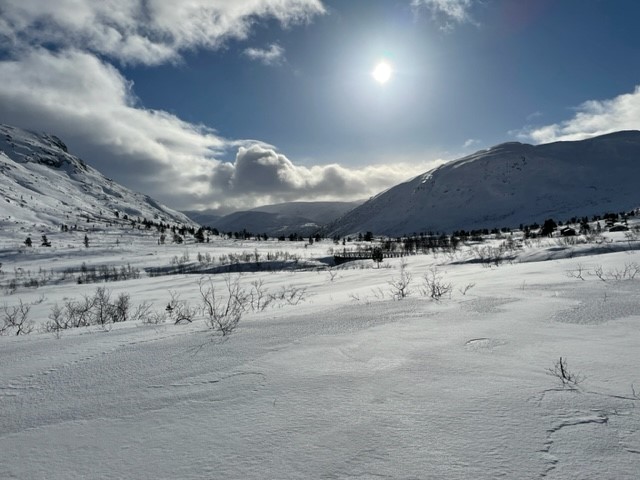 Mjølfjellprøva ble gjennomført 22-24.4.22, det er hersket stor spenning til vær og føre forhold så sent i april. Det skulle vise seg at Yr og værgudene var med oss denne helga. Vi fikk sol fra skyfri himmel, med strålende føre forhold for to og firbeinte. Rypene var også tilstede gjennom hele helga. Dette resulterte i 57 premieringer, fordelt 33 UK, 20 AK og 4 VK premier. Med en premieringsprosent på 39, gikk det hardt utover VFK's premie budsjett. Vi fikk et luksusproblem, det var ikke nok premier! Torleif Askeland gjorde en kjempe jobb i etterkant, og premier ble ettersendt til alle som fikk premie.Det var ventelister alle dager, totalt hadde vi 146 starter gjennom helga.Alle hundene fikk rikelig med sjanser på fugl, statistikken viser 143 stand med makker, 8 stand uten makker, 151 oppflukter og 54 sjanse på fugl. Innkvartering var på Kårdal fjellstova, som vanlig med utmerket mat og service, en stor takk til Gudrund og hennes stab.Når både vær, føre og rypene spiller på lag, ble prøva særdeles vellykket! Vil takke alle deltagerne, dommere og andre som hjalp til med å få prøva vel i havn.Vi satser på at prøva blir like suksessfull i 2023.Robert VesethPrøveleder.HARDANGERVIDDA 21.-23.AUGUST.Etter suksessen i 2021 da rypebestanden var svært bra, var forventningene til prøven i 2022 langt lavere. Rypetakseringene i forkant av prøven var svært dårlige, og det viste seg å stemme under selve prøvedagene i terrengene på Hardangervidda.Det ble likevel premiert 32 hunder. Vinner av VK ble P Villestofte`s Kuno til Ove Morten Framnes. Det ble ikke delt ut cacit., men vi hadde 4 premierte hunder i VK finalen og det var nok av fugl ifinaleterrenget. I tillegg ble det delt ut bl.a. 5 stk. 1.UK og 4 stk. 1. AK under prøven.Siden Statsforvalteren i Vestland ikke ga samtykke til å benytte de gode terrengene vi hadde i Tinnhølen på grunn av villreinen, måtte vi forsøke å skaffe nye terrenger. Geir Fløimo og Britt Mjellem var behjelpelig slik at vi fikk to nye terrenger på veien inn til Tuva. Tusen takk for dette. Disse terrengene var godt besatt med fugl.I tillegg benyttet vi terrenget til Ove Larsen på Mykingstølen i Ål. Tusen takk for dette også.Hovedkvarteret ble i 2022 lagt til Fagerheim Turisthytte. Begrunnelsen for dette var at det i 2021 var trafikkaos under opprop utenfor Halne der det er 80 sone. Dette var betraktelig bedre utenfor Fagerheim. I tillegg hadde vi opprop for terrengene som skulle mot Tuva på Kikut, og de som skulle til Ål hadde opprop der.Hvor hovedkvarteret i 2023 blir er i skrivende stund ikke avgjort, men sannsynligvis er tilbake på Halne Fjellstue.VFK takker sponsorene til prøven som var: HD Maskin AS, Bergen Varme og Sanitær AS, Hills samtW.Zurhaar Holding AS.VFK vil også takke Hege og Kristin som satt i sekretariatet under prøven og som gjorde en kjempejobb.Prøveleder Anders E HetlevikStord Stord 08.-09.10.2022 Stordprøven ble også arrangert etter NKK/FKF sin veileder med Baard Brattebø som prøveleder. Vi brukte de vanlige terrengene i Midtfjellet vindmøllepark og ellers terreng som Fitjar Fjellsameige disponerer. Igjen var det stor påmelding, men vi hadde nok terreng til alle. Det var ventelister begge dager, men ved at dommere stilte opp fikk vi gjennomført. I år uteble rugden, og samarbeidsviljen til orrfugler kan diskuteres. På tross av dette ble det noen premier. 4x 1.AK, 3x 2.AK, 1x 3.AK Gratulerer.  Det var 51 påmeldte, 41 startende, og 7 premier. Men dette er en lokal prøve og et veldig fint tilbud til våre medlemmer som er vel verdt å ta vare på.Takk til alle dommere og hjelpere: Andersen, Jan OlavBjørndal, MagneHetlevik, Anders EideKallekleiv, ToreNatland, TerjeSkeie, RuneOs1
Os1 2022 ble gjennomført 22.-23.10.22 med Karianne Kayser som prøveleder. Hele helgen var det lite vind med lettskyet vær og sol lørdag, mens det var regn og tåke søndag. 
Det var godt med påmeldte hunder, og totalt stilte det 30 hunder til start med følgende rasefordeling: GS – 8 starter, IS - 7 starter, ES 7 starter, SV – 1 start, P – 1 start, B – 6 starter. 
Totalt ble det 6 premier hvorav 4 til GS, 1 til P og 1 til SV. Det ble utdelt totalt 3 stk 1AK, 2 stk 2AK og 1 stk 3AK. 
Ikke overraskende oppnådde GS Pointmanns Granat og e/f Rune Skeie 1AK begge dagene, og han ble også vinner av Rugdepokalløpet på Os2. Vi gratulerer så mye til denne dyktige ekvipasjen som også utmerker seg nasjonalt på skogsfuglprøver.Denne helgen satt de fleste av rugdene i indre deler av terrengene, dvs Hegglandsdalen. Totalt ble det registrert 10 stander og 10 oppflukter. 
Det er alltid usikkert når rugdetrekket kommer, og de siste årene har Os1 vært gjennomført i siste del av oktober. Dette er kanskje litt for tidlig, og derfor blir Os1 i 2023 gjennomført i begynnelsen av november (04.-05.11.23).Prøveleder takker for godt samarbeid med Rune Skeie som var NKK-representant og terrengansvarlig, og med Eirik Sande for å ha god kontakt med hjortejegerne. Takk til Os jakt- og fiskelag for leie av Ulvehiet til sekretariat, og til alle grunneierlagene for leie av terreng. 
Takk til dommerne som stiller opp på denne lokale skogsfuglprøven.Karianne Kayser
Os  2Os 2 2022.  25. – 27. oktober 2022 Baard Brattebø var prøveleder. Påmeldingen til Os 2 2022 var god, med noe venteliste alle dager.  Det var 85 påmeldte, og 84 startende hunder. Ved hjelp av flott innsats fra dommere fikk vi avviklet ventelistene. Denne prøven var og tilrettelagt etter gjeldende veileder fra FKF. Det var bra med fugl denne helgen, men ujevnt fordelt i terrengene. Det var bra med premiering: 84 starter ga 25 premier.  
9x 1.Ak.    11x 2.Ak.    5x 3.AKDet ble hele 8 hunder som kvalifiserte seg til rugdepokalløpet ved å oppnå 1. pr AK på Os 1 lørdag/søndag, eller Os 2 fredag/lørdag. Fredag 25. oktober hadde Ulrik Myrhaug fordrag om hvordan han har lykkes med fuglehunder. Det stilte ca 60 deltagere, og VFK spanderte pizza og brus  Stinn brakke i Ulvehiet på Os. Tusen takk til dommere som stilte opp: Amundsen, RuneAndersen, Jan OlavBjørndal, MagneBowitz, Jørn GunnarBrenden, RobertHetlevik, Anders EideJetmundsen, HelenJohnsen, ØysteinNatland, TerjeSkeie, RuneUtne, ØysteinMyrhaug, UlrikTollefsen, ThomasVinner av Rugdepokalløpet 2022 ble Gordon Setter - Pointmanns Granat, e/f Rune Skeie. Deltakerne ble fordelt på to ulike parti, og de var som følger: Parti a):  LyssandlioDommer: Robert Brenden  ES - Gaupeskaret's Specter, e/f Jan Olav AndersenBreton - Geilane's Ixi, e/f Eigil HaugIS - Neadalens Ellie, e/f Torill Gjerstad HartwigGS - Pointmanns Granat, e/f Rune Skeie  Parti b):   Eidsmarko   Dommer: Helen Jetmundsen ES - Sognexpressen's RDP Sue, e/f Anne Cathrine WieIS – “U S " Zuni, e/f Eirik SandeGS - Vasslia's Senja, e/f Einar DingsørP - Gaupeskaret's Pyro, Andreas Borcherding Vi takker alle sammen for en fin dag i skogen.  En spesiell takk til våre dyktige dommere, Helen Jetmundsen og Robert Brenden.3.3	Årets hunder i VFK 2022 Årets hunder i VFK baserer seg på innsendte resultater. Det er tydelig at vi har lagt pandemien bak oss, og at aktivitetene igjen er på et normalt nivå, for interessen for å sende inn resultater har hatt en kraftig oppgang.Og mange hunder i VFK har glimrende resultater å vise til.Den aller største prestasjonen sto nok ES Tuftahaugs Alvi til Bjørn Monsen for, som klarte det kunststykke å vinne Norsk Derby. Hele 163 hunder var kvalifisert, og blant alle disse sto altså Alvi og Bjørn igjen som vinnere til slutt. VFK kan ikke annet enn å gratulere igjen.Men også andre hunder fra VFK har hevdet seg nasjonalt. ES Furuoddens PW Cherubi til John Kenneth Berentsen og med fører Britt Mjellem vant Unghund Grand Prix. KV Sognexpressens KZB Nikita til Robert Brenden ble beste hund på det vinnende laget i NM Høyfjell Høst, og Nikita ble dermed vinner av Høyfjellspokalen.GS Pointmanns Granat til Rune Skeie har nærmest vunnet alt som er å vinne for en skogsfuglhund i Norge i 2022.Så til den gjeveste av alle hedersbevisninger, nemlig Årets Hund i VFK.Årets hund i VK.IS Rødbakkens B-Donna Rossa                        29 poeng             Per Arild Lie
Årets hund i AKGS Pointmanns Granat                                      25 poeng             Rune SkeieIS US Lille My                                                     18 poeng             Bengt OpsangerSV Pladsfjellets Mustang Sally                           17 poeng             Trude Lien
Årets hund i UKES Tuftahaugs Alvi                                              29 poeng             Bjørn MonsenIS Helligfjellets YM X                                           23 poeng             Terje HildingES Hoverægets Stian                                          21 poeng             Torleif Askeland
Gullhunden. Poenglikhet mellom Stian og Alvi. Alvi vinner som yngste hund.Bronsejegeren. Ingen fikk nok poeng3.4	Saueaversjon 2022Oppsummering Saueaversjon 2022Det ble i 2022 avholdt totalt 15 Kurs fordelt på 5 forskjellige lokasjoner.Hegglandsdalen (Os)Askvik (Os)Langedalen (Arna)4H Gården (Garnes)Langegården (Fjøsanger)Fordelt på disse kursene var det totalt 184 Påmeldinger.Det oppleves at etterspørselen er stor, de aller fleste av kursene var fullbooket.Det har vært mange dyktige instruktører i sving, men det er stadig behov for flere.Klubben bør utdanne flere instruktører, for å unngå for stor slitasje på noen få.Klubben har pr.dd 5 fungerende strømhalsbånd, det anbefales at de investeres i noe nytt utstyr.
3.5	Jaktprøveterreng 2022
VFK har i 2022 igjen avholdt jaktprøver gjennom hele året, etter at pandemien har satt en stopper for mye av vår aktivitet de seneste årene. I 2021 fikk vi avviklet prøver på høsten, mens vi vinteren 2021 måtte avlyse all aktivitet. 

Klubben leier dertil egnede terreng fra grunneiere og eller rettighetshavere.
Årets prøver ble arrangert på følgende steder.Vinterprøver:FilefjellMjølfjellSkogsfuglprøver:
Stord
Os 1
Os 2Høyfjell høst:
Hardangervidda vest.
Jaktprøven på Hardangervidda høsten 2022 måtte ta i bruk en del nye terreng sammenlignet med 2021. Dette skyltes at vi ikke fikk benytte de terrengene som lå innen grensene av nasjonalparken,Heldigvis har vi positive medlemmer som har et meget godt forhold til grunneiere de leier terreng av. Dette løste problemet som oppsto da vi mistet terreng i nasjonalparken.
Over mange års samarbeid har VFK opparbeidet seg god kontakt og godt samarbeid med alle grunneiere til VFK sine jaktprøveterreng. Dette er svært viktig å beholde, med tanke på framtidige jaktprøver.
Jeg vil derfor be alle prøvedeltakere til å respektere opplysninger som blir gitt fra de forskjellige prøvelederne på de forskjellige jaktprøvene. Tenker da på parkering og ta opp hundeskitt etc.
Da dette er noe grunneierne er svært opptatt av. 

Hilsen VFK terrengansvarlig.
Olaf Hafstad.3.6	Fuglehundfestivalen 2022Fuglehundfestivalen for 2022 ble avholdt på Myrbø hundesenter fredag til søndag 27.-29. mai, med utstilling lørdag og søndag.Forarbeid og gjennomføring av helgenArbeidsgruppe for festivalen bestod i 2022 av Torill Gjerstad Hartwig, Rebecca Engevik, Anne Cathrine Wie, Silje Lund Sørland, Sarah Sleeman, Kristin Miskov Nodland og Hege Spigseth Hovland. Hege var utstillingsleder lørdag og Kristin søndag. Gruppen var et dyktig team med erfaring både fra utstillingsringen, administrasjon og arrangement. Etter to år med corona-avlysninger var vi likevel i en situasjon der ingen av oss hadde hatt ansvar for å gjennomføre festivalen tidligere. At festivalen kom i mål, med gode tilbakemeldinger fra deltakere, skyldes ene og alene en enorm stå-på-vilje, samarbeid og mange, mange timers arbeid for å finne gode løsninger og gjennomføre dem. Det var en glede å være en del av denne gjengen. I tillegg til arbeidsgruppen stilte en rekke av klubbens medlemmer opp med dugnadshjelp før og gjennom arrangementet. Vi kan nevne utstillingstrening, rigging av plass opp og ned, kjøring av utstyr, kioskvakter, parkeringsvakter, kakebaking, fotografering, foredrag, dommere for barn/hund- og apportkonkurranse mm. Dugnadsinnsatsen er helt avgjørende for gjennomføring av festivalen. Vi retter en stor takk til alle, ingen nevnt og ingen glemt – uten dere ingen festival!NISK Hordaland stod som formell arrangør av utstillingen søndag. Arbeidsgruppen takker spesielt Cathrine Olsen Engen som har vært vår kontaktperson i NISK og hjalp oss med både det tekniske før utstillingen og praktiske oppgaver gjennom helgen.UtstillingHele 13 raser innen gruppe 7 deltok på utstillingen, lørdag var 108 hunder påmeldt og søndag 78. I løpet av helgen fikk 100 bedømmelsen excellent, 47 med CK og 17 i tillegg cert.Dommere: Birte Myhre og John SmedbakkenRingsekretærer: Gunni Iversen og Elin TengsSkrivere: Silje Duesund, Nina Kallekleiv og Amanda FredrichBåde dommere og ringpersonell gjorde en utmerket jobb, og bidro til korrekt gjennomføring og god stemning gjennom hele helgen – en stor takk til dem! Best in Show lørdag Ungarsk Vizsla korthår Magasparti Rutinos Vezuv, eier Jan JernesBest in Show søndag Irsk setter Grimasteggen's Zlatan, eier Robert Veseth.Andre aktiviteter gjennom helgenForedrag: Robert Brenden (VFK) og Geir Duesund (Norske Redningshunder) holdt interessante foredrag hhv fredag og lørdag – takk til dere!Apportkonkurranse: Breton-klubben i Hordaland arrangerte apportkonkurranse med kvalifisering lørdag og søndag og finale søndag. Vinnere ble 1. premie UK til Nelly, e/f:Vibeke Lund2. premie UK til Aro, e/f: Henriette Helsengreen1. premie AK til Rugdelias VLV Lucius, e/f: Anne Grethe Langeland 2. premie AK til Sløddfjordens A Sval, e/f: Sigurd Sørvik 
3. premie AK til Rugdelias UAF Maddi, e: Mira Donovan f: Hennie og Edith Lahn - Johannessen Apportbevis: det var anledning til å ta apportbevis både lørdag og søndag. Takk til dommer Helen Jetmundsen, og gratulerer til de 9 hunder med førere som fikk sitt apportbevis.Barn og hund: tradisjonen tro ble det arrangert barn og hund-konkurranse begge dager. Det var god påmelding og ut fra hva vi så i ringene skal det ikke stå på kompetente handlere i framtiden. Her var det bare vinnere – vi gratulerer til alle!Videre arbeid med Vestlandets FuglehundfestivalVi har oppsummert våre erfaringer og det vi har lært gjennom planlegging og gjennomføring av utstillingen i et dokument som er overlevert styret. Det er på ingen måte ment som en fasit, men ønske om et levende dokument som kan utvikles videre og fungere som en støtte for fremtidige arbeidsgrupper. For arbeidsgruppa/utstillingskomiteenKristin Miskov Nodland og Hege Spigseth Hovland3.7	Andre aktiviteter 2022Oppsummering aktiviteter VFK 2022Etter noen år med pandemi og ulike tilpasninger på aktivitetsfronten ble 2022 et «normal år» hvor det igjen var mulig for klubben å gjennomføre aktiviteter uten for mange begrensninger.Vi har vært heldige og fått god hjelp av klubbens instruktører, som har vært positive og stilt seg til disposisjon til de ulike aktivitetene samt bidratt til et godt og variert aktivitetstilbud til klubbens medlemmer.I løpet av året har vi gjennomført følgende aktiviteter:-  Valpekurs-  Unghundkurs-  Dressurkurs-  Anleggstrening på byfjellene for nybegynnere-  Apportkurs-  Apportbeviskvelder-  Anleggstrening Hardangervidda-  Duetrening – ro i oppflukt-  Rugdetrening på OsAlle aktivitetene har vært godt besøkt, og vi opplever at de er populære for medlemmene ettersom de blir fulltegnet kort tid etter publisering.Vi benytter anledningen til å takke alle instruktørene, som har bidratt til et godt og variert aktivitets- tilbud for VFK. Vi ønsker også å takke grunneiere som har vært positive til å la oss benytte terreng til klubbens aktiviteter.Utover overnevnte medlemsaktiviteter har klubben arrangert «fase 2 instruktør» samling på Dyranut September 2022, hvor Anne Grete Sætrang (FKF) var instruktør. Vi fikk utdannet nye «fase 2 instruktører» i klubben: De nye instruktørene er Gorm S. Stangeland og Eirik Sande.For 2023 har klubben publisert en oversikt over aktivitetene og datoer for disse.4.	Regnskap og revisjons beretning 4.1	Økonomi 2022Styret har for året 2022 fortsatt økonomiarbeidet etter retningslinjer lagt i 2019, i samarbeid med regnskapsfører. Driften er ikke lengre påvirket av et samfunn med koronarelaterte begrensninger og har funnet et nytt leie med mer aktivitet enn på lenge. Sammenlignet med året før, når omsetning er økt med 50% og kostnader med 80%, samtidig med at resultat igjen er + 300.000, viser det en stor økning i den totale medlemsnytteproduksjonen.I praksis er alle delaktiviteter / jaktprøver nå selvbærende økonomisk sett.Nytt av året er belastning av alle prøver med premiekostnader, hvilket tidligere ikke har vært gjort.Årets driftsresultat/overskudd på 304.110, herav 15% sponsorinntekter, er lagt til egenkapitalen som dermed er økt fra 1.023.266 til 1.327.376. Styret vil for 2023 fortsette medlemsnytteproduksjon med sund økonomi og med god økonomistyring. Deler av bankinnskudd flyttes nå til rentebærende konto.4.2	Regnskapsberetning 2022 for Vestlandets Fuglehundklubb (983446280) Virksomhetens art VFK har til formål å ivareta hundens og hundeholders interesser i Norge, samt å bidra til å fremme positive aktiviteter med hund. VFK skal også arbeide for etisk og praktisk riktig behandling av hunder. Rettvisende oversikt over utvikling og resultat. Det er styrets oppfatning at årsregnskapet med noter og årsberetning gir et rettvisende bilde av klubbens aktiviteter, eiendeler og finansiering av disse. Årsregnskapet viser et overskudd på 304.110 og positiv egenkapital på 1.327.376 (1.317.139 på bank). Styret kjenner ikke til andre forhold av viktighet for å bedømme klubbens økonomiske stilling og resultat som ikke fremgår av regnskapet og balansen med noter. Det er heller ikke etter regnskapsårets utgang inntrådt forhold som etter styrets syn har hatt betydning ved bedømmelsen av regnskapet. Bergen 15.01.2023 4.3	Resultatrapport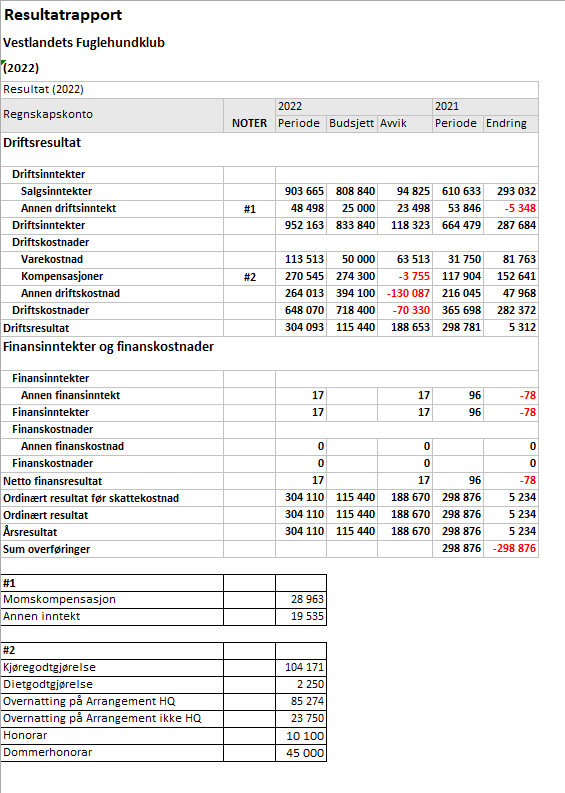 4.4	Resultatrapport for avdelinger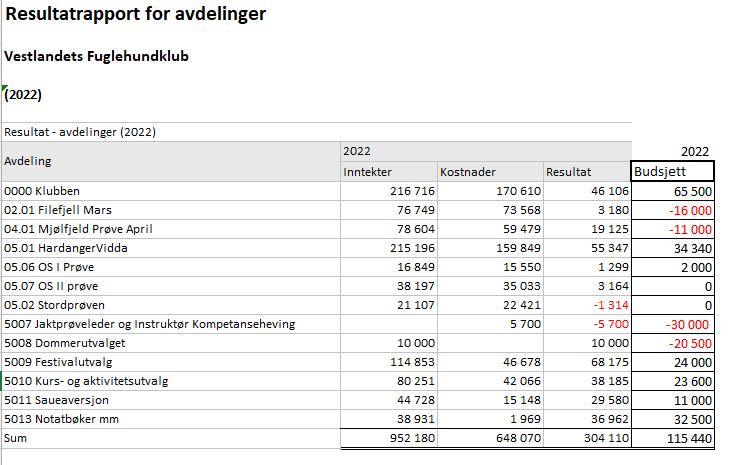 4.5	Balanserapport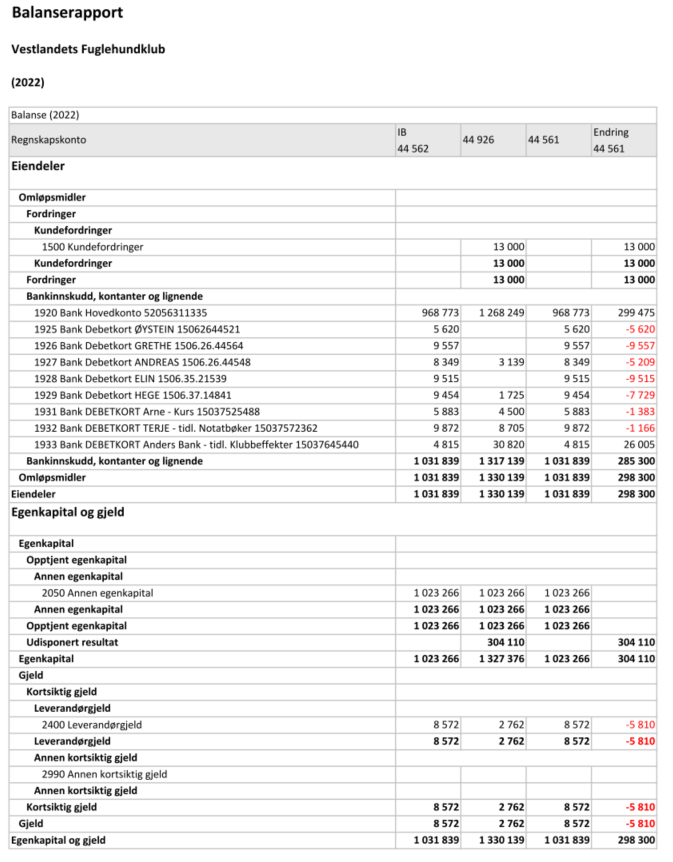 4.6	Revisors uttalelseTil årsmøtet i Vestlandets Fuglehundklub (VFK)UTTALELSE TIL REGNSKAPET 2022Årsregnskapet for VFK er revidert med bakgrunn i ferdigstilt årsregnskap og balanse for 2022.1 2022 er regnskapsføringen utført gjennom en etablert arbeidsavtale med Peter Thomas Hansen. Min oppfatning er at dette fungerer meget bra med gode etablerte rutiner og kontroller.Årsregnskapet for 2022 viser et overskudd på NOK 304.110.- Likviditetsbeholdning ved årsskiftet var NOK 1.317.139.- og egenkapitalen i VFK var NOK 1.327.376.-Jeg har utført de revisjonshandlinger som jeg anser som nødvendig for å få en bekreftelse på at årets regnskap ikke inneholder vesentlige feil. Jeg mener at regnskapsføringen og dokumentasjonen i regnskapet er i samsvar med god regnskapsskikk.Revisor anbefaler at det fremlagte årsregnskapet fastsettes som VFK sitt årsregnskap for 2022 og at årsmøtet godkjenner regnskapet.Bergen 04.02.2023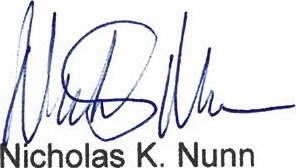 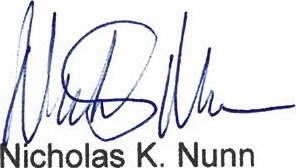 5.	Aktivitetsplan 20236.	Budsjett 20237.	Kontingent Styret innstiller på at kontingenten er uforandret.8.	VedtektsendringerStyret i VFK fremmer forslag om å endre følgende tekst i våre lover:Forslaget taes inn i §3-1 Høyeste myndighet:.§3-1 Høyeste myndighet Klubbens høyeste myndighet er Generalforsamling og avholdes hvert år innen 01.05. Generalforsamlingen kan også holdes helt eller delvis uten fysisk møte, herunder ved hjelp av elektroniske hjelpemidler. Styret i klubben beslutter hvordan årsmøtet skal gjennomføres. Blir årsmøtet holdt som digitalt møte, skal styret sørge for at det foreligger systemer som sikrer at lovens krav til årsmøte er oppfylt. Systemene må sikre at deltakelsen og stemmegivningen kan kontrolleres på en betryggende måte, og det må benyttes en betryggende metode for å autentisere avsenderen. Forøvrig gjelder retningslinjer for avholdelse av digitalt årsmøte fastsatt av NKKs Hovedstyre.9.	Innkomne saker til generalforsamlingenDet var innen fristen ikke kommet inn saker til generalforsamlingen.10.	ValgVedlagt følger innstilling til nytt VFK styre fra valgkomiteen.
Vi jobber fremdeles med å få på plass ny valgkomite. Slik jeg forstår, etter FKF sin modell, skal det velges 3 stk. til valgkomiteen. Disse velges for henholdsvis 3, 2 og 1 år.
Årets valgkomite ble «hanket» inn i fjor under spesielle omstendigheter, som du kjenner til.

I verste fall, om vi ikke klarer å få på plass ny valgkomite, er at dagens valgkomite fungerer ett år til.Valgkomiteens innstilling nytt styre Generalforsamling 2023 Vestlandets FuglehundklubValgkomiteenTrond Knutsen			Trond Tvedt			Baard Brattebø Terje Tvedt 
Styreleder 
 
 Anders Hetlevik 
Nestleder 
 
 
 Jan Olav Andersen 
Styremedlem 
 
 
 Anne Cathrine Wie 
Styremedlem 
 
 
 Arne Stalheim 
Styremedlem 
 
 
 Mira Sofie Donovan 
Styremedlem 
 
 
 Torleif Askeland 
Varamedlem 
 
 Rune Karlsen 
Varamedlem DatoAktivitetSted01.01.-31.03.Treningsterreng åpent for treningJonshøgdi14.2.Mulighet for å ta apportbevisPåmelding til Anders mob. 950 46 02318.2.Nybegynnerkurs – føring av hund i fjelletJonshøgdi21.3.Generalforsamling24.-26.3.Filefjellsprøven (mulighet for å ta apportbevis)Vang i Valdres13. AprilDressurkurs unghunderBlir annonsertAprilGeneralforsamlingBlir annonsert21.-23.4.Mjølfjellprøven (Mulighet for å ta apportbevis)Kaardal PensjonatMjølfjellMaiOppstart apport kursBlir annonsert09.05.Medlemsmøte – Jon Georg HovForedragsholderBlir annonsert27.-28.5.Fuglehundfestivalen Mulighet for å ta apportbevisMyrbø07.06.Skytekurs hagleBergen jff (Kismul Fana) kl 18.00Blir annonsertfor påmelding.Mai-AugustAversjonsdressur sauBlir annonsertJuniDuetrening – ro i oppflukt for unghunderBlir annonsertAugustApportbevis-kveldBlir annonsertAugustValpekursBlir annonsert21.8.-31.12 Treningsterreng åpent for treningJonshøgdiAugustNybegynnerkurs føring av hund i fjelletEttermiddag/kveldskursJonshøgdiBlir annonsert25.-27.8.Hardangervidda fuglehundprøve(Mulighet for å ta apportbevis)Halne FjellstueAugust/septemberDressurkursBlir annonsertAugustProvakosjons-trening – duer Blir annonsert30.9.-1.10.Stord skogsfuglprøveFitjarOktober/NovemberMedlemsmøteBlir annonsert4.11.-5.11.Os I skogsfuglprøveUlven/Os24.-26.11.Os II skogsfuglprøveUlven/OsNovemberBergensdekkenetBlir annonsertBUDSJETT 2023 mot RESULTAT 2022BUDSJETT 2023 mot RESULTAT 2022BUDSJETT 2023 mot RESULTAT 2022BUDSJETT 2023 mot RESULTAT 2022Vestlandets FuglehundklubVestlandets FuglehundklubVestlandets FuglehundklubVestlandets Fuglehundklub(2023)(2023)(2023)(2023)Resultat (2023)Resultat (2023)Resultat (2023)Resultat (2023)Resultat (2023)Resultat (2023)Resultat (2023)Resultat (2023)Resultat (2023)Resultat (2023)RegnskapskontoRegnskapskontoRegnskapskontoRegnskapskonto20232023202320222022RegnskapskontoRegnskapskontoRegnskapskontoRegnskapskontoBudsjettBudsjettBudsjettPeriodePeriodeDriftsresultatDriftsresultatDriftsresultatDriftsresultatDriftsresultatDriftsresultatDriftsresultatDriftsresultatDriftsresultatDriftsresultatDriftsresultatDriftsresultatDriftsresultatDriftsresultatDriftsresultatDriftsresultatDriftsresultatDriftsresultatDriftsresultatDriftsresultat   Driftsinntekter   Driftsinntekter   Driftsinntekter   Driftsinntekter      Salgsinntekter      Salgsinntekter      Salgsinntekter      Salgsinntekter         3141 Porto Notatbøker         3141 Porto Notatbøker         3141 Porto Notatbøker         3141 Porto Notatbøker3 406 3 406 3 406 3 406 3 406          3200 Salg av varer - webbutikk og henger         3200 Salg av varer - webbutikk og henger         3200 Salg av varer - webbutikk og henger         3200 Salg av varer - webbutikk og henger         3201 Salg av varer innkjøpt for videresalg         3201 Salg av varer innkjøpt for videresalg         3201 Salg av varer innkjøpt for videresalg         3201 Salg av varer innkjøpt for videresalg5 000 5 000          3203 Annen Inntekt under arrangement         3203 Annen Inntekt under arrangement         3203 Annen Inntekt under arrangement         3203 Annen Inntekt under arrangement35 000 35 000 35 000 74 806 74 806          3205 Medlemskontingenter avregnet NKK         3205 Medlemskontingenter avregnet NKK         3205 Medlemskontingenter avregnet NKK         3205 Medlemskontingenter avregnet NKK180 000 180 000 180 000 180 275 180 275          3210 Startkontingenter ref kontoutskrift, vipps eller Oppgjør NKK         3210 Startkontingenter ref kontoutskrift, vipps eller Oppgjør NKK         3210 Startkontingenter ref kontoutskrift, vipps eller Oppgjør NKK         3210 Startkontingenter ref kontoutskrift, vipps eller Oppgjør NKK651 175 651 175 651 175 672 019 672 019          3211 Tilbakebetalt påmeldingsavgift         3211 Tilbakebetalt påmeldingsavgift         3211 Tilbakebetalt påmeldingsavgift         3211 Tilbakebetalt påmeldingsavgift-44 807 -44 807 -44 807 -61 847 -61 847          3220 Norsk Tipping - Grasrotandel         3220 Norsk Tipping - Grasrotandel         3220 Norsk Tipping - Grasrotandel         3220 Norsk Tipping - Grasrotandel15 000 15 000 15 000 14 821 14 821          3221 Støtte Dommer Utdanning mm (FKF)         3221 Støtte Dommer Utdanning mm (FKF)         3221 Støtte Dommer Utdanning mm (FKF)         3221 Støtte Dommer Utdanning mm (FKF)10 000 10 000 10 000 10 000 10 000          3222 Støtte til Kurs etc.         3222 Støtte til Kurs etc.         3222 Støtte til Kurs etc.         3222 Støtte til Kurs etc.1 400 1 400          3230 Sponsorinntekter         3230 Sponsorinntekter         3230 Sponsorinntekter         3230 Sponsorinntekter30 000 30 000 30 000 46 500 46 500          3240 Notatbøker         3240 Notatbøker         3240 Notatbøker         3240 Notatbøker35 525 35 525 35 525 35 525 35 525          3281 Avgift El. Påmelding og mva av samme. NKK         3281 Avgift El. Påmelding og mva av samme. NKK         3281 Avgift El. Påmelding og mva av samme. NKK         3281 Avgift El. Påmelding og mva av samme. NKK-17 464 -17 464 -17 464 -16 710 -16 710          3282 Aktivitetsavgift NKK         3282 Aktivitetsavgift NKK         3282 Aktivitetsavgift NKK         3282 Aktivitetsavgift NKK-40 295 -40 295 -40 295 -38 464 -38 464          3283 Avgift FKF         3283 Avgift FKF         3283 Avgift FKF         3283 Avgift FKF-14 398 -14 398 -14 398 -14 400 -14 400          3285 Vipps og Deltaker.no avgifter         3285 Vipps og Deltaker.no avgifter         3285 Vipps og Deltaker.no avgifter         3285 Vipps og Deltaker.no avgifter-5 469 -5 469 -5 469 -8 216 -8 216          3286 CACIT Aktivitetsavgift         3286 CACIT Aktivitetsavgift         3286 CACIT Aktivitetsavgift         3286 CACIT Aktivitetsavgift-900 -900 -900 -450 -450          3295 Motkonto salgsinntekt, utenfor avgiftsområdet         3295 Motkonto salgsinntekt, utenfor avgiftsområdet         3295 Motkonto salgsinntekt, utenfor avgiftsområdet         3295 Motkonto salgsinntekt, utenfor avgiftsområdet      Salgsinntekter      Salgsinntekter      Salgsinntekter      Salgsinntekter836 773 836 773 836 773 903 665 903 665       Annen driftsinntekt      Annen driftsinntekt      Annen driftsinntekt      Annen driftsinntekt         3602 Momskompensasjon         3602 Momskompensasjon         3602 Momskompensasjon         3602 Momskompensasjon30 000 30 000 30 000 28 963 28 963          3900 Annen driftsrelatert inntekt         3900 Annen driftsrelatert inntekt         3900 Annen driftsrelatert inntekt         3900 Annen driftsrelatert inntekt20 000 20 000 20 000 19 535 19 535       Annen driftsinntekt      Annen driftsinntekt      Annen driftsinntekt      Annen driftsinntekt50 000 50 000 50 000 48 498 48 498    Driftsinntekter   Driftsinntekter   Driftsinntekter   Driftsinntekter886 773 886 773 886 773 952 163 952 163    Driftskostnader   Driftskostnader   Driftskostnader   Driftskostnader      Varekostnad      Varekostnad      Varekostnad      Varekostnad         4300 Innkjøp av varer for videresalg         4300 Innkjøp av varer for videresalg         4300 Innkjøp av varer for videresalg         4300 Innkjøp av varer for videresalg17 000 17 000 17 000 9 000 9 000          4302 Innkjøp av varer for videresalg - notatbøker.         4302 Innkjøp av varer for videresalg - notatbøker.         4302 Innkjøp av varer for videresalg - notatbøker.         4302 Innkjøp av varer for videresalg - notatbøker.14 500 14 500 14 500          4305 Premier og Pokaler INNKJØP         4305 Premier og Pokaler INNKJØP         4305 Premier og Pokaler INNKJØP         4305 Premier og Pokaler INNKJØP40 000 40 000 40 000 104 513 104 513          4310 Premier og Pokaler FORBRUK         4310 Premier og Pokaler FORBRUK         4310 Premier og Pokaler FORBRUK         4310 Premier og Pokaler FORBRUK      Varekostnad      Varekostnad      Varekostnad      Varekostnad71 500 71 500 71 500 113 513 113 513       Lønnskostnad      Lønnskostnad      Lønnskostnad      Lønnskostnad         5340 Honorar - ikke oppgavepliktig <10.000         5340 Honorar - ikke oppgavepliktig <10.000         5340 Honorar - ikke oppgavepliktig <10.000         5340 Honorar - ikke oppgavepliktig <10.00015 100 15 100 15 100 10 100 10 100          5341 Dommerhonorar 2022 - ikke oppgave < 10.000         5341 Dommerhonorar 2022 - ikke oppgave < 10.000         5341 Dommerhonorar 2022 - ikke oppgave < 10.000         5341 Dommerhonorar 2022 - ikke oppgave < 10.00054 000 54 000 54 000 45 000 45 000          5350 Kjøregodtgjørelse - ikke oppgavepliktig <10.000         5350 Kjøregodtgjørelse - ikke oppgavepliktig <10.000         5350 Kjøregodtgjørelse - ikke oppgavepliktig <10.000         5350 Kjøregodtgjørelse - ikke oppgavepliktig <10.000127 909 127 909 127 909 104 171 104 171          5355 Dietgodtgjørelse - ikke oppgavepliktig <10.000         5355 Dietgodtgjørelse - ikke oppgavepliktig <10.000         5355 Dietgodtgjørelse - ikke oppgavepliktig <10.000         5355 Dietgodtgjørelse - ikke oppgavepliktig <10.0002 250 2 250 2 250 2 250 2 250          5360 Overnatting på Arrangement HQ         5360 Overnatting på Arrangement HQ         5360 Overnatting på Arrangement HQ         5360 Overnatting på Arrangement HQ109 300 109 300 109 300 85 274 85 274          5361 Overnatting på Arrangement ikke HQ - kompensert         5361 Overnatting på Arrangement ikke HQ - kompensert         5361 Overnatting på Arrangement ikke HQ - kompensert         5361 Overnatting på Arrangement ikke HQ - kompensert29 750 29 750 29 750 23 750 23 750       Lønnskostnad      Lønnskostnad      Lønnskostnad      Lønnskostnad338 309 338 309 338 309 270 545 270 545       Annen driftskostnad      Annen driftskostnad      Annen driftskostnad      Annen driftskostnad         6300 Leie lokale         6300 Leie lokale         6300 Leie lokale         6300 Leie lokale20 300 20 300 20 300 18 300 18 300          6310 Terreng og Baneleie         6310 Terreng og Baneleie         6310 Terreng og Baneleie         6310 Terreng og Baneleie96 620 96 620 96 620 88 409 88 409          6540 Inventar         6540 Inventar         6540 Inventar         6540 Inventar5 000 5 000 5 000 4 756 4 756          6550 Driftsmateriale         6550 Driftsmateriale         6550 Driftsmateriale         6550 Driftsmateriale5 700 5 700 5 700 5 968 5 968          6551 Datautstyr (hardware)         6551 Datautstyr (hardware)         6551 Datautstyr (hardware)         6551 Datautstyr (hardware)7 000 7 000 7 000 9 990 9 990          6560 Rekvisita         6560 Rekvisita         6560 Rekvisita         6560 Rekvisita3 242 3 242 3 242 3 141 3 141          6590 Annet driftsmateriale         6590 Annet driftsmateriale         6590 Annet driftsmateriale         6590 Annet driftsmateriale1 800 1 800 1 800 1 392 1 392          6705 Honorar regnskap         6705 Honorar regnskap         6705 Honorar regnskap         6705 Honorar regnskap10 000 10 000 10 000 10 000 10 000          6720 Honorar for økonomisk rådgivning         6720 Honorar for økonomisk rådgivning         6720 Honorar for økonomisk rådgivning         6720 Honorar for økonomisk rådgivning5 000 5 000 5 000          6721 Honorar for OU rådgivning         6721 Honorar for OU rådgivning         6721 Honorar for OU rådgivning         6721 Honorar for OU rådgivning10 000 10 000 10 000 10 000 10 000          6790 Annen fremmed tjeneste         6790 Annen fremmed tjeneste         6790 Annen fremmed tjeneste         6790 Annen fremmed tjeneste120 120          6800 Kontorrekvisita         6800 Kontorrekvisita         6800 Kontorrekvisita         6800 Kontorrekvisita3 947 3 947 3 947 2 942 2 942          6810 Data/EDB-kostnad         6810 Data/EDB-kostnad         6810 Data/EDB-kostnad         6810 Data/EDB-kostnad5 000 5 000 5 000 4 524 4 524          6820 Trykksak         6820 Trykksak         6820 Trykksak         6820 Trykksak2 000 2 000 2 000 2 000 2 000          6860 Møte, kurs, oppdatering o.l.         6860 Møte, kurs, oppdatering o.l.         6860 Møte, kurs, oppdatering o.l.         6860 Møte, kurs, oppdatering o.l.5 000 5 000 5 000 4 715 4 715          6890 Annen kontorkostnad         6890 Annen kontorkostnad         6890 Annen kontorkostnad         6890 Annen kontorkostnad1 671 1 671          6940 Porto         6940 Porto         6940 Porto         6940 Porto3 404 3 404 3 404 4 152 4 152          7140 Reisekostnad, ikke oppgavepliktig         7140 Reisekostnad, ikke oppgavepliktig         7140 Reisekostnad, ikke oppgavepliktig         7140 Reisekostnad, ikke oppgavepliktig15 600 15 600 15 600 8 283 8 283          7320 Reklamekostnad         7320 Reklamekostnad         7320 Reklamekostnad         7320 Reklamekostnad3 450 3 450 3 450 3 450 3 450          7322 Websider og Epost         7322 Websider og Epost         7322 Websider og Epost         7322 Websider og Epost7 000 7 000 7 000 6 750 6 750          7351 Bevertning på arrangement etc         7351 Bevertning på arrangement etc         7351 Bevertning på arrangement etc         7351 Bevertning på arrangement etc40 445 40 445 40 445 44 252 44 252          7420 Gave Dommere mm.         7420 Gave Dommere mm.         7420 Gave Dommere mm.         7420 Gave Dommere mm.8 094 8 094 8 094 7 593 7 593          7421 Gaver Andre         7421 Gaver Andre         7421 Gaver Andre         7421 Gaver Andre2 000 2 000 2 000 1 330 1 330          7425 Lavlandssaken Støtte         7425 Lavlandssaken Støtte         7425 Lavlandssaken Støtte         7425 Lavlandssaken Støtte         7501 Opplæringsfond         7501 Opplæringsfond         7501 Opplæringsfond         7501 Opplæringsfond3 000 3 000 3 000 3 000 3 000          7700 Styre- og bedriftsforsamlingsmøter         7700 Styre- og bedriftsforsamlingsmøter         7700 Styre- og bedriftsforsamlingsmøter         7700 Styre- og bedriftsforsamlingsmøter583 583          7770 Bank og kortgebyrer         7770 Bank og kortgebyrer         7770 Bank og kortgebyrer         7770 Bank og kortgebyrer5 000 5 000 5 000 4 692 4 692          7790 Annen kostnad, fradragsberettiget         7790 Annen kostnad, fradragsberettiget         7790 Annen kostnad, fradragsberettiget         7790 Annen kostnad, fradragsberettiget12 000 12 000 12 000 12 000 12 000       Annen driftskostnad      Annen driftskostnad      Annen driftskostnad      Annen driftskostnad280 602 280 602 280 602 264 013 264 013    Driftskostnader   Driftskostnader   Driftskostnader   Driftskostnader690 411 690 411 690 411 648 070 648 070 DriftsresultatDriftsresultatDriftsresultatDriftsresultat196 362 196 362 196 362 304 093 304 093 Finansinntekter og finanskostnaderFinansinntekter og finanskostnaderFinansinntekter og finanskostnaderFinansinntekter og finanskostnaderFinansinntekter og finanskostnaderFinansinntekter og finanskostnaderFinansinntekter og finanskostnaderFinansinntekter og finanskostnaderFinansinntekter og finanskostnaderFinansinntekter og finanskostnaderFinansinntekter og finanskostnaderFinansinntekter og finanskostnaderFinansinntekter og finanskostnaderFinansinntekter og finanskostnaderFinansinntekter og finanskostnaderFinansinntekter og finanskostnaderFinansinntekter og finanskostnaderFinansinntekter og finanskostnaderFinansinntekter og finanskostnaderFinansinntekter og finanskostnader   Finansinntekter   Finansinntekter   Finansinntekter   Finansinntekter      Annen finansinntekt      Annen finansinntekt      Annen finansinntekt      Annen finansinntekt         8050 Annen renteinntekt         8050 Annen renteinntekt         8050 Annen renteinntekt         8050 Annen renteinntekt25 000 25 000 25 000 17 17       Annen finansinntekt      Annen finansinntekt      Annen finansinntekt      Annen finansinntekt25 000 25 000 25 000 17 17    Finansinntekter   Finansinntekter   Finansinntekter   Finansinntekter25 000 25 000 25 000 17 17    Finanskostnader   Finanskostnader   Finanskostnader   Finanskostnader      Annen finanskostnad      Annen finanskostnad      Annen finanskostnad      Annen finanskostnad         8150 Annen rentekostnad         8150 Annen rentekostnad         8150 Annen rentekostnad         8150 Annen rentekostnad0 0       Annen finanskostnad      Annen finanskostnad      Annen finanskostnad      Annen finanskostnad0 0    Finanskostnader   Finanskostnader   Finanskostnader   Finanskostnader0 0 Netto finansresultatNetto finansresultatNetto finansresultatNetto finansresultat25 000 25 000 25 000 17 17 Ordinært resultat før skattekostnadOrdinært resultat før skattekostnadOrdinært resultat før skattekostnadOrdinært resultat før skattekostnad221 362 221 362 221 362 304 110 304 110 Ordinært resultatOrdinært resultatOrdinært resultatOrdinært resultat221 362 221 362 221 362 304 110 304 110 ÅrsresultatÅrsresultatÅrsresultatÅrsresultat221 362 221 362 221 362 304 110 304 110 RolleNavnPeriodeLederAnders Hetlevik2 årStyremedlemJan Olav Andersen2 årStyremedlemMira Sofie Donovan1 år igjenStyremedlemAnne-Cathrine Wie1 år igjenStyremedlemAndreas Borcherding2 årStyremedlemKjetil Skjæveland2 årVaramedlemArne Stalheim1 årVaramedlemMarit Røberg1 årRevisor  Nicolas Knag Nunn1 år igjen